組合員活動サポート申請書　　　　　　　　　　　　　　　　　記入日20　　年　　月　　日サポーター保険対象③注文代行[　　　月分]（月毎にまとめて翌月末までに提出）こちらからも給付申請できます⇒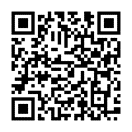 ◆　注文1回分につき300円（年度内52回まで）◆　自分でサポーターを探した場合はコーディネーターへの事前連絡が必要です◆　デポーは対象外です依頼者・交通費や発生した実費は依頼者が負担します。・サポート料はサポーターに給付します。・デポーでのギフトなどの注文に支援が必要なときはデポーワーカーズが対応します。・買い物に支援が必要なときは「くらしのサポート➀困ったときのサポート」を活用してください。事務局記入欄支部いずれかに◯いずれかに◯組合員コード組合員コード氏　名ＴＥＬ（連絡の取りやすい番号）ＴＥＬ（連絡の取りやすい番号）班　/　個配班　/　個配依頼理由依頼理由依頼理由依頼理由依頼理由依頼理由依頼理由依頼理由サポーター記入欄サポーター記入欄サポーター記入欄サポーター記入欄サポーター記入欄サポーター記入欄サポーター記入欄サポーター記入欄注文回注文回サポーター氏名サポーター氏名組合員コード組合員コード組合員コード金額月　　　回月　　　回月　　　回月　　　回月　　　回月　　　回月　　　回月　　　回月　　　回月　　　回受付日年  　月    日担当者